Эссе «Я - воспитатель»Я 20 лет работаю воспитателем, но снова и снова задаю себе вопрос, а правильно ли я воспитываю детей? И вновь, перелистывая труды педагогов классиков и современников, прихожу к выводу, что трудно найти готовую модель воспитания. Понимаю, что воспитание зависит от того времени, в котором живем.В наше время воспитатели и родители в детских садах все больше заботятся об интеллектуальном развитии ребенка, о его успешности в дальнейшей учебной деятельности.  А я убеждена в том, что ребенку -  дошколенку гораздо важнее обрести коммуникативные навыки, развить творческие способности, познакомиться с духовно – нравственными ценностями нашего мира.Так в чём же истинная цель воспитания? Обратившись к словарям для себя я выяснила смысл этого русского слова. Русский язык — высокодуховный язык. В его словах заключены высочайший смысл и значения. Русское слово воспитание без приставки вос- звучит так — питание. Вос-питание есть некое питание, но не простое питание организма, а питание высшее, питание души и сердца, его сознание, способствуя росту лучших человеческих качеств и формированию внутреннего мира человека. Без доброго и мудрого воспитания не может вырасти Человек. Человек, не напитанный с раннего детства добром, всем прекрасным и благородным будет представлять собой в зрелом возрасте нечто опасное для общества. Но уже сейчас мы это «опасное» видим гораздо раньше в подростковом возрасте, а может, и ещё ранее. Человек не рождается совершенным, но его природа требует этого, и задача всей жизни человека — стремиться к чему-то более совершенному и прекрасному.Понимая высокое значение воспитания, нужно знать, что же это за особая пища, чем питать ребёнка? На этот вопрос трудно ответить, если не представлять, какого человека мы хотим вырастить, какими качествами он должен обладать.Представление о совершенном человеке складывалось в сознании людей веками и тысячелетиями. Эти представления накапливались постепенно, на протяжении всей истории человечества, и, что примечательно в разных уголках Земли, в разных странах и у разных народов они имели одну общую Основу, то, что мы называем Добром, Истиной, Красотой. Если внимательно почитать сказки, легенды, предания, созданные разными народами в разные времена, то мы увидим удивительную картину: все они говорят об одном и том же, об одних и тех же принципах и основах жизни.В человечестве заложены общие нравственные принципы, устои, понятия, которые передаются из поколения в поколение. С ними человек рождается, и мы видим это на примере детей. Иначе, почему мы говорим: «Устами ребёнка глаголет истина», или «Будьте как дети, и вам откроется Царство Небесное»? все эти человеческие качества могут быть развиты в ребёнке с помощью взрослых или зачахнуть с их же помощью.Великий русский врач и педагог Н. Пирогов говорил: «Воспитание должно идти впереди образования». Чтобы воспитывать, я должна сама понять, прочувствовать и верить в то, что несу ребёнку, быть живым соучастником этого процесса. Ведь воспитание - это не передача информации для запоминания, а передача своих чувств, энергии сердцу ребёнка.Здесь уместно привести слова В. Ф. Одоевского: «Говоря о чести, о правде, действительно ли вы честны и правдивы? Если нет, то вы вашими словами обманете взрослого человека, но не обманете ребёнка; не слова ваши он будет слушать, но ваш взор, ваш дух, который обладает вами».Для себя я вывела многовековые ценности, которые мне помогают в работе, в жизни и с которыми я знакомлю детей:Справедливость и человечность - «Тот будет человечен, кто сумеет воплотить повсюду пять достоинств: почтительность, великодушие, правдивость, сметливость, доброта» - Конфуций -Честность и правдивость - «Если ты хочешь сделать на этом свете что-нибудь полезное, то ты должен относиться к делу честно» -Мао Цзэ-дун-«Человечность – это осмысленное чувство, только воспитание его развивает и укрепляет» - Клод Адриан Гельвеций –Дружба и братство - «Дружба и братство – дороже всех богатств»Взаимопомощь- «Отдавай больше, чем получаешь, и получишь больше, чем отдашь»;Верность слову и долгу- «Где верность – там и жизнь. Тот, кто не верен,- лишен и стыда и, наоборот, без стыда – нет верности. Кто лишен стыда и верности, тот лишен и совести, в том нет и человечности» - К. Насыйри- Изучая размышления великих людей о вечных человеческих ценностях, я уверилась в том, что первой ступенью к успехам ребенка должно быть воспитание, приобщение его к своим истокам, своей семье и строю свою педагогическую деятельность так, чтобы уже в детском саду в детях зародить нравственные качества личности.Остаётся надеяться, что воспитание, как одна из высших необходимостей человеческого бытия, сохранит себя. Оно, воспитание, как и все вечные общечеловеческие ценности, бессмертно в своём значении и смысле. И только от нас самих зависит, насколько мы, верим и этому служим. Вот сколько кроется в этой маленькой приставке — «вос».В поучениях преподобного Серафима Саровского есть мудрый совет:«Не торопитесь учить детей по - французски и по - немецки, а приготовьте их душу прежде, а прочее приложится потом».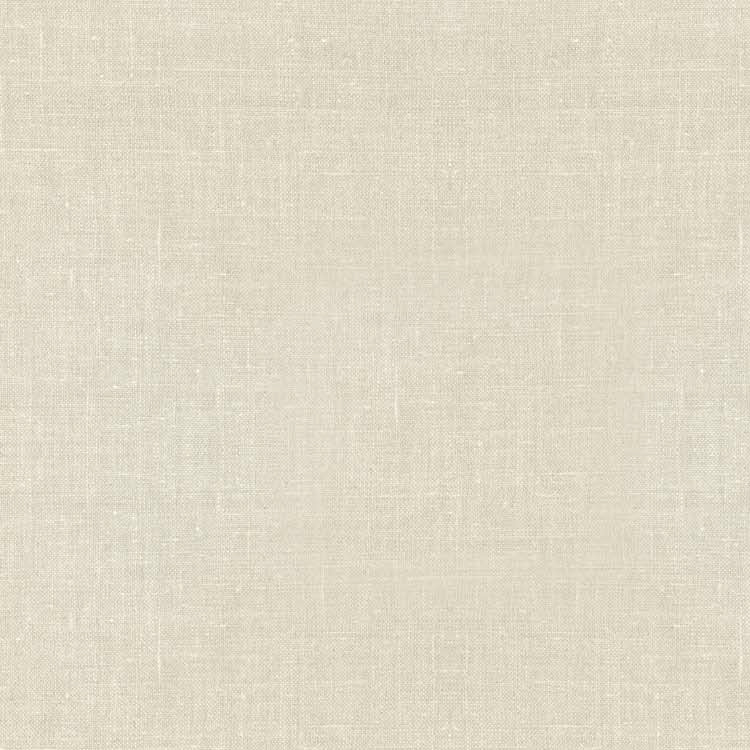 